MATHSYou must complete at least one task out of A B C. There is some extra work at the end if you wish to try it.A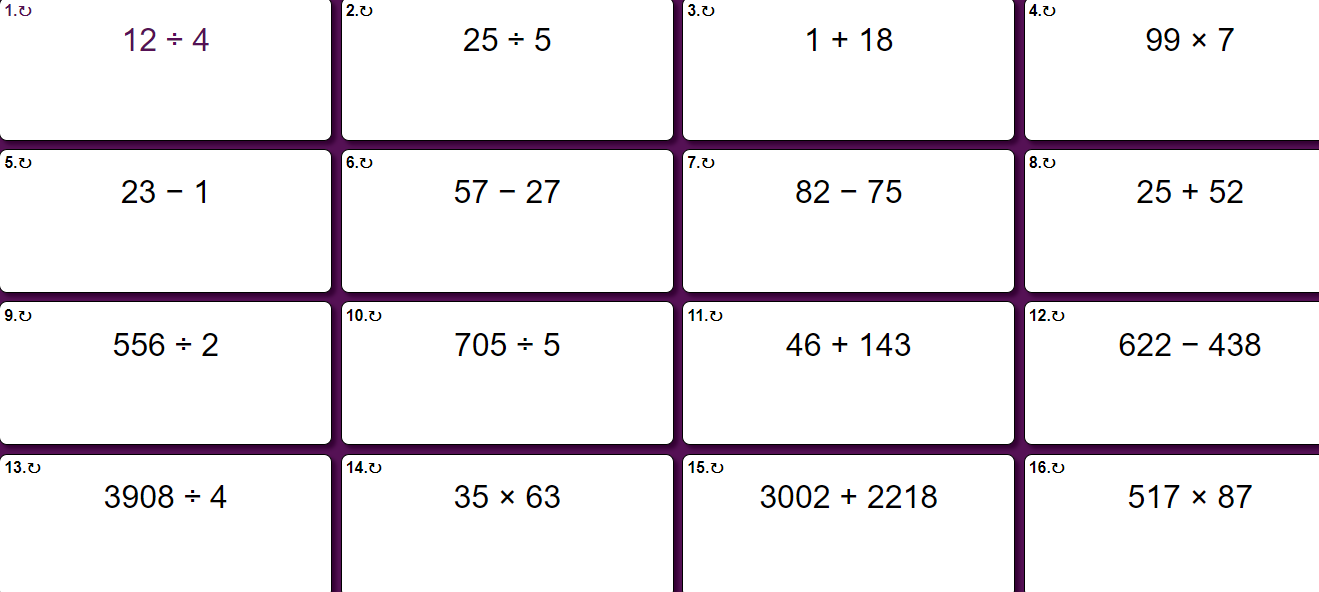 B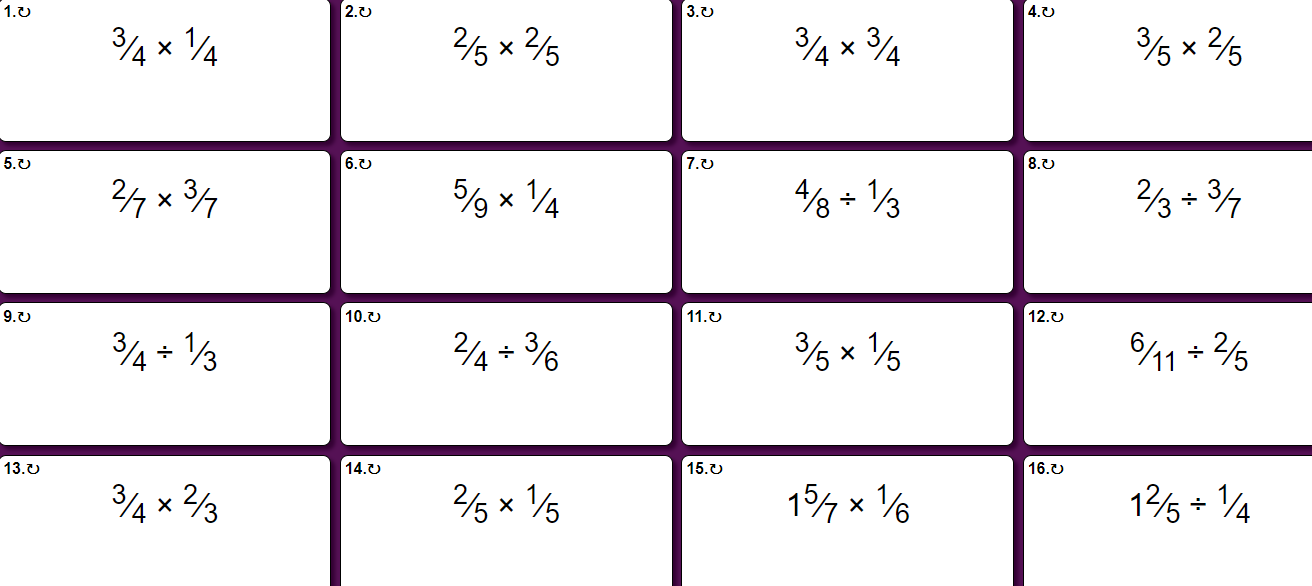 C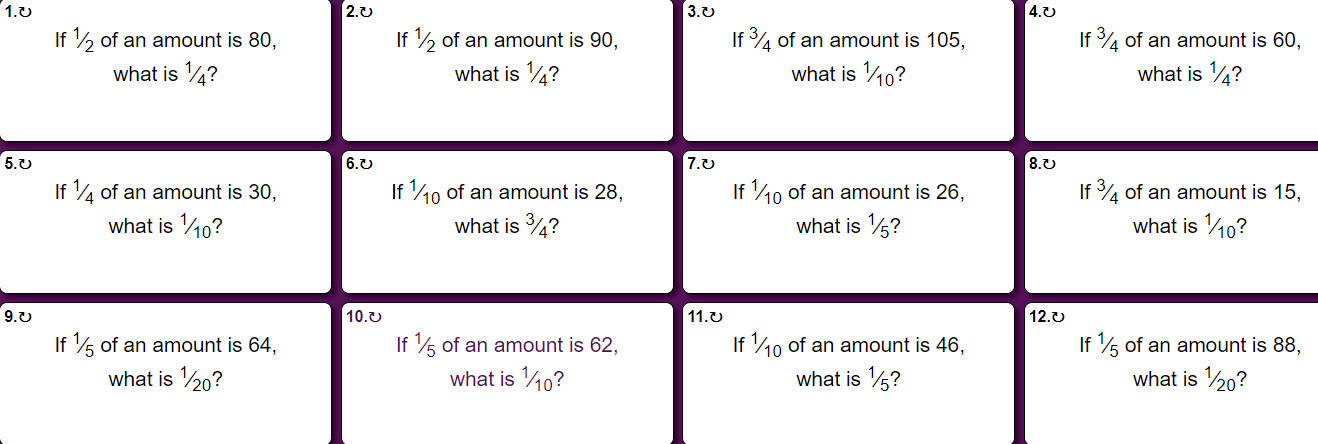 Extra work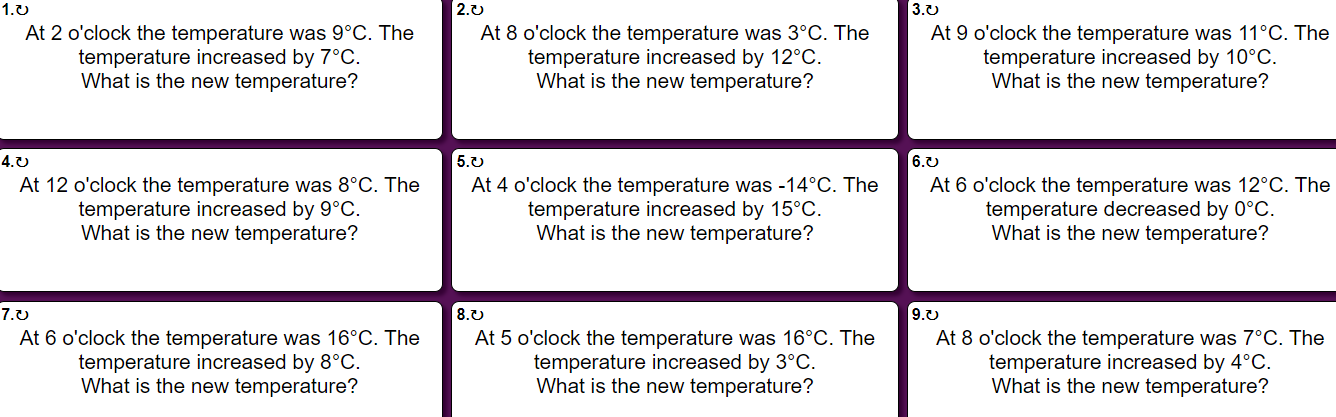 Order of operations 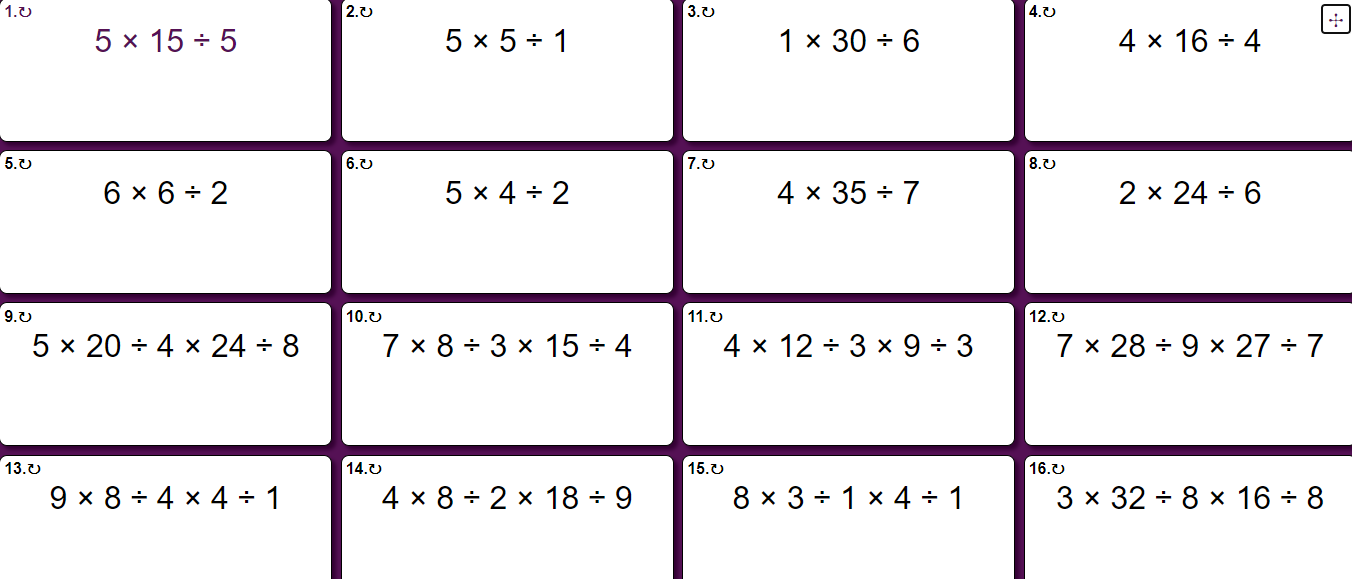 